Publicado en Madrid el 16/04/2021 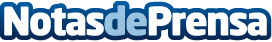 Titulo oficial de inglés Aptis, un examen moderno para acreditar un B1, B2 o C1 de inglésAptis es el examen de inglés de moda ahora mismo, con miles de candidatos de todos los rincones de España consiguiendo su título oficial que les permite avanzar en su vida académica, becas, oposiciones o profesionalmente. Aula inglés Academy ha creado la guía definitiva sobre la prueba Aptis, para explicar en qué consiste este examen, su estructura, las ventajas sobre otros títulos oficiales de inglés y cómo y dónde conseguirloDatos de contacto:Elena627537722Nota de prensa publicada en: https://www.notasdeprensa.es/titulo-oficial-de-ingles-aptis-un-examen Categorias: Idiomas Madrid http://www.notasdeprensa.es